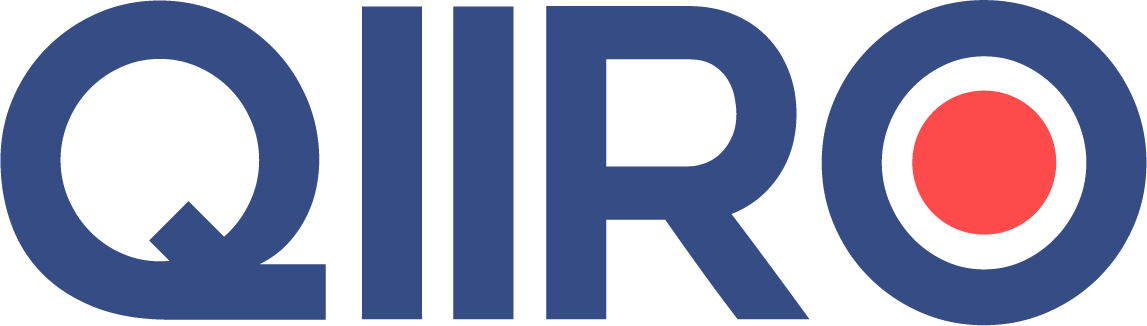 Modification du lieu de travail (avenant au contrat de travail)Entre les soussignées : (Civilité, Nom et Prénom de l’employeur), (Adresse, Code postal et Ville du siège de l’employeur), (Référence de l’organisme de recouvrement des cotisations de la sécurité sociale),(Numéro versement des cotisations de la sécurité sociale),Ci-après désignée “ L'employeur ”, d'une part, et Le salarié (Nom, Prénom du salarié),Né le (Date de naissance du salarié),À (Lieu de naissance du salarié),De nationalité (Nationalité du salarié), N° Sécurité sociale : (Numéro de sécurité sociale du salarié),Demeurant à (Adresse complète du salarié),Ci-après désignée “ Le salarié ”, d'autre part,IL A ÉTÉ CONVENU CE QUI SUIT : Le lieu de travail stipulé au contrat de travail conclu le (Date de conclusion du contrat de travail) est modifié compte tenu (Motif de révision du contrat).A compter du (Date de prise d’effet de la modification du contrat), le travail s'accomplira à (Lieu de travail). Si “ Prise en charge des frais de déménagement par l’employeur ” est vrai, conservez le paragraphe suivant :Les frais de déménagement entraînés par la mutation géographique seront à la charge de l’employeur. Si “ Modification de la rémunération ” est vrai, conservez le paragraphe suivant :A compter du (Date de prise d’effet de la modification du contrat) la rémunération est modifiée dans les conditions suivantes : (Contenu de la modification salariale).Toutes autres clauses du contrat de travail liant les parties demeurent inchangées, les parties entendent, en outre, que le présent avenant s’incorpore audit contrat et ne fasse qu’un avec lui.Fait en (Nombre d'exemplaires produits) exemplaires, à (Ville de signature du contrat), le (Date de signature du contrat).Ce contrat comporte (Nombre de pages du contrat) pages paraphées par les parties.(Signatures)QIIRO vous propose des modèles de documents juridiques éprouvés, à jour des dernières réformes et règlementations en vigueur. Néanmoins, nos modèles restent généraux et nécessitent d’être adaptés. En cas de doute sur la rédaction ou les conséquences juridiques de l’un de nos modèles de documents, nous vous recommandons l’accompagnement par un professionnel du droit.